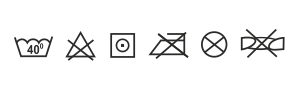 - Стирать при температуре 40ºC.
- Не использовать отбеливатели.
- Не использовать смягчители тканей.  
- Сушка в барабане разрешена при умеренной температуре.
- Не подвергать сушке с помощью нагревательных приборов.
- Глажение запрещено.
- Химчистка запрещена. 
- Не отжимать.


Инструкция:

1. Перед стиркой места с сильным загрязнением необходимо обработать мыльным раствором. Застегнуть все кнопки и молнии. 

2. Стирать в режиме деликатной стирки с дополнительным полосканием. 

3. Используйте нейтральные моющие средства общего назначения или специальные средства, которые не содержат отбеливателей, хлора и биоактивных добавок. Использование кондиционера не рекомендуется. 

4. Сушить без выкручивания в подвешенном состоянии.